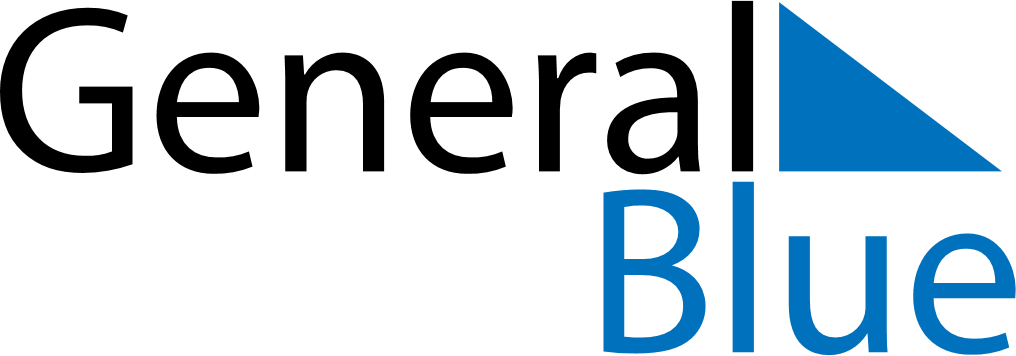 May 2026May 2026May 2026GabonGabonMondayTuesdayWednesdayThursdayFridaySaturdaySunday123Labour Day45678910111213141516171819202122232425262728293031Whit MondayFeast of the Sacrifice (Eid al-Adha)